SEMINARIO DE TESINACLASE 3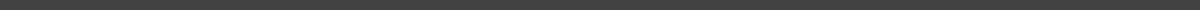 CARRERA DE TRABAJO SOCIAL - IUNMA EQUIPO DOCENTETitularSAENZ VALENZUELA, María MacarenaAdjunta ARANCIO, Laura Andrea TEMASBIBLIOGRAFÍA Sautu, R. (2005). Todo es teoría. Objetivos y métodos de investigación.  SAUTU, R. Buenos Aires, Editorial Lumiere.TEXTO 1Lanzetta, D. y Malegaríe, J. (s/f) Iniciándonos en el mundo de la Investigación.Texto 2UNIDAD I El proceso articulador de la pregunta-problema, el marco conceptual, los objetivos, la estrategia teórica. Vigilancia epistemológica y construcción de conocimiento.Teoría y método. El “lugar” de la teoría. Los diferentes enfoques metodológicos actuales. 